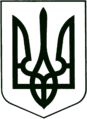 УКРАЇНА
МОГИЛІВ-ПОДІЛЬСЬКА МІСЬКА РАДА
ВІННИЦЬКОЇ ОБЛАСТІ  РІШЕННЯ №632Про розподіл перевиконання бюджету Могилів-Подільської міської територіальної громади Могилів-Подільського району Вінницької області станом на 01.10.2022 року         Керуючись ст. 26 Закону України «Про місцеве самоврядування в Україні»,  ст.ст. 78, 85 Бюджетного кодексу України, Законом України «Про Державний бюджет України на 2022 рік» та рішенням 14 сесії міської ради  8 скликання від 23.12.2021р. №473 «Про бюджет Могилів - Подільської міської територіальної громади Могилів - Подільського району Вінницької області на 2022 рік», відповідно до висновку фінансово - економічного управління міської ради про стан виконання загального фонду дохідної частини бюджету Могилів-Подільської міської територіальної громади Могилів-Подільського району Вінницької області (без урахування міжбюджетних трансфертів), -                                            міська рада ВИРІШИЛА:1. Внести зміни до бюджету Могилів-Подільської міської територіальної громади, а саме:- збільшити обсяг доходів загального фонду бюджету на 2022 рік на суму      800000 грн згідно з додатком 1, що додається;- збільшити обсяг видатків бюджету на суму 800000 грн, в тому числі:  по загальному фонду на суму 645000 грн згідно з додатком 3, що додається;  по спеціальному фонду на суму 155000 грн згідно з додатком 3, що     додається.2. Збільшити профіцит загального фонду бюджету міської територіальної громади на суму 155000 грн згідно з додатком 2, що додається.Збільшити дефіцит спеціального фонду бюджету міської територіальної громади на суму 155000 грн згідно з додатком 2, що додається.3. Виділити кошти у вигляді «Субвенції з місцевого бюджету державному бюджету на виконання програм соціально-економічного розвитку регіонів» по КПКВ 3719800 на суму 200000 грн, в тому числі 45000 грн поточні видатки та 155000 грн на капітальні видатки на фінансування «Програми поліпшення техногенної та пожежної безпеки населених пунктів та об’єктів усіх форм власності Могилів-Подільської міської ради, матеріально -технічного забезпечення ДПРЧ-12 (м. Могилів - Подільський, Могилів -Подільського району) на 2021-2025 роки», зі змінами згідно з додатком 1, що додається.4. Внести зміни до кошторисних призначень управління житлово-комунального господарства міської ради згідно з додатком 3, що додається.По загальному фонду:Збільшити бюджетні призначення по: - КПКВ 1217461 КЕКВ 2610 на суму 600000 грн.5. Контроль за виконанням даного рішення покласти на першого заступника міського голови Безмещука П.О. та на постійну комісію міської ради з питань фінансів, бюджету, планування соціально - економічного розвитку, інвестицій та міжнародного співробітництва (Трейбич Е.А.).     Міський голова                                                         Геннадій ГЛУХМАНЮК  Секретар міської ради                                                   Тетяна БОРИСОВАСекретар міської ради                                                      Тетяна БОРИСОВА                                                                                                                                                                                                Додаток 3                                                                                                                                                                                      до рішення 26 сесії                                                                                                                                                                                  міської ради 8 скликання                                                                                                                                                                                 від 06.12.2022 року №632                                     Секретар міської ради                                                                                          Тетяна БОРИСОВАВід 06.12.2022р.     26 сесії            8 скликання                Додаток 1                Додаток 1                Додаток 1                Додаток 1                Додаток 1               до рішення 26 сесії                до рішення 26 сесії                до рішення 26 сесії                до рішення 26 сесії                до рішення 26 сесії                міської ради 8 скликання                міської ради 8 скликання                міської ради 8 скликання                міської ради 8 скликання                міської ради 8 скликання                      від 06.12.2022 року №632                     від 06.12.2022 року №632                     від 06.12.2022 року №632                     від 06.12.2022 року №632                     від 06.12.2022 року №632ДОХОДИДОХОДИДОХОДИДОХОДИДОХОДИДОХОДИДОХОДИДОХОДИмісцевого бюджету на 2022 рікмісцевого бюджету на 2022 рікмісцевого бюджету на 2022 рікмісцевого бюджету на 2022 рікмісцевого бюджету на 2022 рікмісцевого бюджету на 2022 рікмісцевого бюджету на 2022 рікмісцевого бюджету на 2022 рік0255800000002558000000(код бюджету)(код бюджету)(грн)КодНайменування згідно
 з Класифікацією доходів бюджетуНайменування згідно
 з Класифікацією доходів бюджетуУсьогоЗагальний
фондСпеціальний фондСпеціальний фондСпеціальний фондКодНайменування згідно
 з Класифікацією доходів бюджетуНайменування згідно
 з Класифікацією доходів бюджетуУсьогоЗагальний
фондусьогоу тому числі
бюджет
розвиткуу тому числі
бюджет
розвитку1223456610000000Податкові надходження  Податкові надходження  900000,00900000,000,000,000,0011000000Податки на доходи, податки на прибуток, податки на збільшення ринкової вартості  Податки на доходи, податки на прибуток, податки на збільшення ринкової вартості  900000,00900000,000,000,000,0011010000Податок та збір на доходи фізичних осібПодаток та збір на доходи фізичних осіб900000,00900000,000,000,000,0011010200Податок на доходи фізичних осіб з грошового забезпечення, грошових винагород та інших виплат, одержаних військовослужбовцями та особами рядового і начальницького складу, що сплачується податковими агентамиПодаток на доходи фізичних осіб з грошового забезпечення, грошових винагород та інших виплат, одержаних військовослужбовцями та особами рядового і начальницького складу, що сплачується податковими агентами1100000,001100000,000,000,000,0011010400Податок на доходи фізичних осіб, що сплачується податковими агентами, із доходів платника податку інших ніж заробітна платаПодаток на доходи фізичних осіб, що сплачується податковими агентами, із доходів платника податку інших ніж заробітна плата-200000,00-200000,000,000,000,0020000000Неподаткові надходження  Неподаткові надходження  -100000,00-100000,000,000,000,0022000000Адміністративні збори та платежі, доходи від некомерційної господарської діяльності Адміністративні збори та платежі, доходи від некомерційної господарської діяльності -100000,00-100000,000,000,000,0022010000Плата за надання адміністративних послугПлата за надання адміністративних послуг-100000,00-100000,000,000,000,0022010300Адміністративний збір за проведення державної реєстрації юридичних осіб,  фізичних осіб – підприємців та громадських формуваньАдміністративний збір за проведення державної реєстрації юридичних осіб,  фізичних осіб – підприємців та громадських формувань-5000,00-5000,000,000,000,0022012500Плата за надання інших адміністративних послугПлата за надання інших адміністративних послуг-95000,00-95000,000,000,000,00Усього доходів
(без урахування міжбюджетних трансфертів)Усього доходів
(без урахування міжбюджетних трансфертів)800000,00800000,000,000,000,00ХРазом доходівРазом доходів800000,00800000,000,000,000,00                                                                                    Додаток 2                                                                                  до рішення 26 сесії міської ради                                                                                   міської ради 8 скликання                                                                                                       від 06.12.2022 року №632ФІНАНСУВАННЯФІНАНСУВАННЯФІНАНСУВАННЯФІНАНСУВАННЯФІНАНСУВАННЯФІНАНСУВАННЯФІНАНСУВАННЯмісцевого бюджету на 2022 рікмісцевого бюджету на 2022 рікмісцевого бюджету на 2022 рікмісцевого бюджету на 2022 рікмісцевого бюджету на 2022 рікмісцевого бюджету на 2022 рікмісцевого бюджету на 2022 рік0255800000002558000000(код бюджету)(код бюджету)(грн)КодНайменування згідно
з Класифікацією фінансування бюджетуНайменування згідно
з Класифікацією фінансування бюджетуУсьогоЗагальний
фондСпеціальний фондСпеціальний фондКодНайменування згідно
з Класифікацією фінансування бюджетуНайменування згідно
з Класифікацією фінансування бюджетуУсьогоЗагальний
фондусьогоу тому числі
бюджет
розвитку1223456Фінансування за типом кредитораФінансування за типом кредитораФінансування за типом кредитораФінансування за типом кредитораФінансування за типом кредитораФінансування за типом кредитораФінансування за типом кредитора200000Внутрішнє фінансуванняВнутрішнє фінансування0,00-155000,00155000,00155000,00203000Інше внутрішнє фінансуванняІнше внутрішнє фінансування0,000,000,000,00203410ОдержаноОдержано4000,004000,000,000,00203420ПоверненоПовернено-4000,00-4000,000,000,00208000Фінансування за рахунок зміни залишків коштів бюджетівФінансування за рахунок зміни залишків коштів бюджетів0,00-155000,00155000,00155000,00208400Кошти, що передаються із загального фонду бюджету до бюджету розвитку (спеціального фонду)Кошти, що передаються із загального фонду бюджету до бюджету розвитку (спеціального фонду)0,00-155000,00155000,00155000,00XЗагальне фінансуванняЗагальне фінансування0,00-155000,00155000,00155000,00Фінансування за типом боргового зобов’язанняФінансування за типом боргового зобов’язанняФінансування за типом боргового зобов’язанняФінансування за типом боргового зобов’язанняФінансування за типом боргового зобов’язанняФінансування за типом боргового зобов’язанняФінансування за типом боргового зобов’язання600000Фінансування за активними операціямиФінансування за активними операціями0,00-155000,00155000,00155000,00602000Зміни обсягів бюджетних коштівЗміни обсягів бюджетних коштів0,00-155000,00155000,00155000,00602400Кошти, що передаються із загального фонду бюджету до бюджету розвитку (спеціального фонду)Кошти, що передаються із загального фонду бюджету до бюджету розвитку (спеціального фонду)0,00-155000,00155000,00155000,00603000Фінансування за рахунок коштів єдиного казначейського рахункуФінансування за рахунок коштів єдиного казначейського рахунку0,000,000,000,00XЗагальне фінансуванняЗагальне фінансування0,00-155000,00155000,00155000,00РОЗПОДІЛРОЗПОДІЛРОЗПОДІЛРОЗПОДІЛРОЗПОДІЛРОЗПОДІЛРОЗПОДІЛРОЗПОДІЛРОЗПОДІЛРОЗПОДІЛРОЗПОДІЛРОЗПОДІЛРОЗПОДІЛРОЗПОДІЛРОЗПОДІЛРОЗПОДІЛРОЗПОДІЛвидатків місцевого бюджету на 2022 ріквидатків місцевого бюджету на 2022 ріквидатків місцевого бюджету на 2022 ріквидатків місцевого бюджету на 2022 ріквидатків місцевого бюджету на 2022 ріквидатків місцевого бюджету на 2022 ріквидатків місцевого бюджету на 2022 ріквидатків місцевого бюджету на 2022 ріквидатків місцевого бюджету на 2022 ріквидатків місцевого бюджету на 2022 ріквидатків місцевого бюджету на 2022 ріквидатків місцевого бюджету на 2022 ріквидатків місцевого бюджету на 2022 ріквидатків місцевого бюджету на 2022 ріквидатків місцевого бюджету на 2022 ріквидатків місцевого бюджету на 2022 ріквидатків місцевого бюджету на 2022 рік02558000000025580000000255800000002558000000(код бюджету)(код бюджету)(код бюджету)(код бюджету)(грн)Код Програмної класифікації видатків та кредитування місцевого бюджетуКод Типової програмної класифікації видатків та кредитування місцевого бюджетуКод Функціональної класифікації видатків та кредитування бюджетуНайменування
головного розпорядника коштів місцевого бюджету/
відповідального виконавця, найменування бюджетної
програми згідно з Типовою програмною класифікацією
видатків та кредитування місцевого бюджетуНайменування
головного розпорядника коштів місцевого бюджету/
відповідального виконавця, найменування бюджетної
програми згідно з Типовою програмною класифікацією
видатків та кредитування місцевого бюджетуЗагальний фондЗагальний фондЗагальний фондЗагальний фондЗагальний фондСпеціальний фондСпеціальний фондСпеціальний фондСпеціальний фондСпеціальний фондСпеціальний фондРазомКод Програмної класифікації видатків та кредитування місцевого бюджетуКод Типової програмної класифікації видатків та кредитування місцевого бюджетуКод Функціональної класифікації видатків та кредитування бюджетуНайменування
головного розпорядника коштів місцевого бюджету/
відповідального виконавця, найменування бюджетної
програми згідно з Типовою програмною класифікацією
видатків та кредитування місцевого бюджетуНайменування
головного розпорядника коштів місцевого бюджету/
відповідального виконавця, найменування бюджетної
програми згідно з Типовою програмною класифікацією
видатків та кредитування місцевого бюджетуусьоговидатки споживанняз нихз нихвидатки
розвиткуусьогоу тому числі бюджет розвиткувидатки споживанняз нихз нихвидатки
розвиткуРазомКод Програмної класифікації видатків та кредитування місцевого бюджетуКод Типової програмної класифікації видатків та кредитування місцевого бюджетуКод Функціональної класифікації видатків та кредитування бюджетуНайменування
головного розпорядника коштів місцевого бюджету/
відповідального виконавця, найменування бюджетної
програми згідно з Типовою програмною класифікацією
видатків та кредитування місцевого бюджетуНайменування
головного розпорядника коштів місцевого бюджету/
відповідального виконавця, найменування бюджетної
програми згідно з Типовою програмною класифікацією
видатків та кредитування місцевого бюджетуусьоговидатки споживанняоплата
працікомунальні послуги та енергоносіївидатки
розвиткуусьогоу тому числі бюджет розвиткувидатки споживанняоплата
працікомунальні послуги та енергоносіївидатки
розвиткуРазом1234456789101112131415161200000Управління житлово-комунального господарства Могилів-Подільської міської радиУправління житлово-комунального господарства Могилів-Подільської міської ради600000,000,000,000,00600000,000,000,000,000,000,000,00600000,001210000Управління житлово-комунального господарства Могилів-Подільської міської радиУправління житлово-комунального господарства Могилів-Подільської міської ради600000,000,000,000,00600000,000,000,000,000,000,000,00600000,007000ЕКОНОМІЧНА ДІЯЛЬНІСТЬЕКОНОМІЧНА ДІЯЛЬНІСТЬ600000,000,000,000,00600000,000,000,000,000,000,000,00600000,00121746174610456Утримання та розвиток автомобільних доріг та дорожньої інфраструктури за рахунок коштів місцевого бюджетуУтримання та розвиток автомобільних доріг та дорожньої інфраструктури за рахунок коштів місцевого бюджету600000,000,000,000,00600000,000,000,000,000,000,000,00600000,003700000Фінансово-економічне управління Могилів-Подільської міської радиФінансово-економічне управління Могилів-Подільської міської ради45000,0045000,000,000,000,00155000,00155000,000,000,000,00155000,00200000,003710000Фінансово-економічне управління Могилів-Подільської міської радиФінансово-економічне управління Могилів-Подільської міської ради45000,0045000,000,000,000,00155000,00155000,000,000,000,00155000,00200000,009000МІЖБЮДЖЕТНІ ТРАНСФЕРТИМІЖБЮДЖЕТНІ ТРАНСФЕРТИ45000,0045000,000,000,000,00155000,00155000,000,000,000,00155000,00200000,00371980098000180Субвенція з місцевого бюджету державному бюджету на виконання програм соціально-економічного розвитку регіонівСубвенція з місцевого бюджету державному бюджету на виконання програм соціально-економічного розвитку регіонів45000,0045000,000,000,000,00155000,00155000,000,000,000,00155000,00200000,00XXXУСЬОГО:УСЬОГО:645000,0045000,000,000,00600000,00155000,00155000,000,000,000,00155000,00800000,00